Osmosis Cheat SheetIsotonic SolutionHypotonic SolutionHypertonic Solution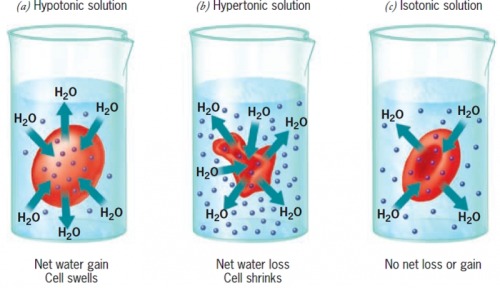 The solution around cell has EQUAL solutesThe solution around cell has LESS solutesThe solution around cell has MORE solutesThe solution around cell has EQUAL waterThe solution around cell has MORE waterThe solution around cell has LESS waterWater moves in and out of cell EVENLYWater moves INTO the cellWater moves OUT of the cellCell stays the sameCell swellsCell shrivels